Data SheetData SheetData SheetData SheetData SheetData SheetData SheetData SheetData SheetProduct InformationProduct InformationProduct InformationProduct InformationProduct InformationProduct InformationProduct InformationProduct InformationProduct InformationProduct NameProduct NameProduct Name:Recombinant human Platelet-Derived Growth Factor(rhPDGF-BB) Recombinant human Platelet-Derived Growth Factor(rhPDGF-BB) Recombinant human Platelet-Derived Growth Factor(rhPDGF-BB) Recombinant human Platelet-Derived Growth Factor(rhPDGF-BB) Recombinant human Platelet-Derived Growth Factor(rhPDGF-BB) SynonymsSynonymsSynonyms: SIS, SSV, PDGF2, c-sis, PDGF-BB. platelet derived growth factor subunit BSIS, SSV, PDGF2, c-sis, PDGF-BB. platelet derived growth factor subunit BSIS, SSV, PDGF2, c-sis, PDGF-BB. platelet derived growth factor subunit BSIS, SSV, PDGF2, c-sis, PDGF-BB. platelet derived growth factor subunit BSIS, SSV, PDGF2, c-sis, PDGF-BB. platelet derived growth factor subunit BDescriptionDescriptionDescription:PDGF-BB is a member of the platelet-derived growth factor family.. This gene product can exist either as a homodimer (PDGF-BB) or as a heterodimer with the platelet-derived growth factor alpha (PDGFA) polypeptide (PDGF-AB), where the dimers are connected by disulfide bonds. Mutations in this gene are associated with meningioma. Reciprocal translocations between chromosomes 22 and 17, at sites where this gene and that for COL1A1 are located, are associated with a particular type of skin tumor called dermatofibrosarcoma protuberans resulting from unregulated expression of growth factor. (Ref. From Wikipedia)PDGF-BB is a member of the platelet-derived growth factor family.. This gene product can exist either as a homodimer (PDGF-BB) or as a heterodimer with the platelet-derived growth factor alpha (PDGFA) polypeptide (PDGF-AB), where the dimers are connected by disulfide bonds. Mutations in this gene are associated with meningioma. Reciprocal translocations between chromosomes 22 and 17, at sites where this gene and that for COL1A1 are located, are associated with a particular type of skin tumor called dermatofibrosarcoma protuberans resulting from unregulated expression of growth factor. (Ref. From Wikipedia)PDGF-BB is a member of the platelet-derived growth factor family.. This gene product can exist either as a homodimer (PDGF-BB) or as a heterodimer with the platelet-derived growth factor alpha (PDGFA) polypeptide (PDGF-AB), where the dimers are connected by disulfide bonds. Mutations in this gene are associated with meningioma. Reciprocal translocations between chromosomes 22 and 17, at sites where this gene and that for COL1A1 are located, are associated with a particular type of skin tumor called dermatofibrosarcoma protuberans resulting from unregulated expression of growth factor. (Ref. From Wikipedia)PDGF-BB is a member of the platelet-derived growth factor family.. This gene product can exist either as a homodimer (PDGF-BB) or as a heterodimer with the platelet-derived growth factor alpha (PDGFA) polypeptide (PDGF-AB), where the dimers are connected by disulfide bonds. Mutations in this gene are associated with meningioma. Reciprocal translocations between chromosomes 22 and 17, at sites where this gene and that for COL1A1 are located, are associated with a particular type of skin tumor called dermatofibrosarcoma protuberans resulting from unregulated expression of growth factor. (Ref. From Wikipedia)PDGF-BB is a member of the platelet-derived growth factor family.. This gene product can exist either as a homodimer (PDGF-BB) or as a heterodimer with the platelet-derived growth factor alpha (PDGFA) polypeptide (PDGF-AB), where the dimers are connected by disulfide bonds. Mutations in this gene are associated with meningioma. Reciprocal translocations between chromosomes 22 and 17, at sites where this gene and that for COL1A1 are located, are associated with a particular type of skin tumor called dermatofibrosarcoma protuberans resulting from unregulated expression of growth factor. (Ref. From Wikipedia)NCBI Accession No.NCBI Accession No.NCBI Accession No.:NM_002608.2NM_002608.2NM_002608.2NM_002608.2NM_002608.2Amino acid sequenceAmino acid sequenceAmino acid sequence:SLGSLTIAEPAMIAECKTRTEVFEISRRLIDRTNANFLVWPPCVEVQRCSGCCNNRNVQCRPTQVQLRPVQVRKIEIVRKKPIFKKATVTLEDHLACKCETVAAARPVT*SLGSLTIAEPAMIAECKTRTEVFEISRRLIDRTNANFLVWPPCVEVQRCSGCCNNRNVQCRPTQVQLRPVQVRKIEIVRKKPIFKKATVTLEDHLACKCETVAAARPVT*SLGSLTIAEPAMIAECKTRTEVFEISRRLIDRTNANFLVWPPCVEVQRCSGCCNNRNVQCRPTQVQLRPVQVRKIEIVRKKPIFKKATVTLEDHLACKCETVAAARPVT*SLGSLTIAEPAMIAECKTRTEVFEISRRLIDRTNANFLVWPPCVEVQRCSGCCNNRNVQCRPTQVQLRPVQVRKIEIVRKKPIFKKATVTLEDHLACKCETVAAARPVT*SLGSLTIAEPAMIAECKTRTEVFEISRRLIDRTNANFLVWPPCVEVQRCSGCCNNRNVQCRPTQVQLRPVQVRKIEIVRKKPIFKKATVTLEDHLACKCETVAAARPVT*Molecular MassMolecular MassMolecular Mass:12.39 kDa (110 aa)12.39 kDa (110 aa)12.39 kDa (110 aa)12.39 kDa (110 aa)12.39 kDa (110 aa)Protein TagsProtein TagsProtein Tags:No taggingNo taggingNo taggingNo taggingNo taggingSourceSourceSource:E. coli.E. coli.E. coli.E. coli.E. coli.Cat. No.Cat. No.Cat. No.:JW-H027-0010, JW-H027-0025, JW-027-0100, JW-H027-0250, JW-H027-0500, JW-H027-1000JW-H027-0010, JW-H027-0025, JW-027-0100, JW-H027-0250, JW-H027-0500, JW-H027-1000JW-H027-0010, JW-H027-0025, JW-027-0100, JW-H027-0250, JW-H027-0500, JW-H027-1000JW-H027-0010, JW-H027-0025, JW-027-0100, JW-H027-0250, JW-H027-0500, JW-H027-1000JW-H027-0010, JW-H027-0025, JW-027-0100, JW-H027-0250, JW-H027-0500, JW-H027-1000StorageStorageStorage:Should be at ≤ -70 ℃ as undiluted aliquots of handy size. Avoid repeated freezing and thawing.Should be at ≤ -70 ℃ as undiluted aliquots of handy size. Avoid repeated freezing and thawing.Should be at ≤ -70 ℃ as undiluted aliquots of handy size. Avoid repeated freezing and thawing.Should be at ≤ -70 ℃ as undiluted aliquots of handy size. Avoid repeated freezing and thawing.Should be at ≤ -70 ℃ as undiluted aliquots of handy size. Avoid repeated freezing and thawing.Cross ReactivityCross ReactivityCross Reactivity:Rat, MouseRat, MouseRat, MouseRat, MouseRat, MouseQuality ControlQuality ControlQuality ControlQuality ControlQuality ControlQuality ControlQuality ControlQuality ControlTest itemsSpecificationsSpecificationsSpecificationsAppearanceAppearance::::Clear, colorless liquidClear, colorless liquidPurityPurity::::Greater than 95 % by SDS-PAGEGreater than 95 % by SDS-PAGESpecificitySpecificity::::Using Western blot, detection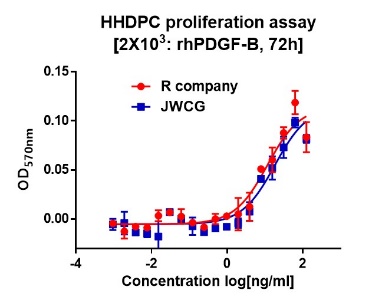 ConcentrationConcentration::::0.1 mg/㎖, Bradford methodBiological ActivityBiological Activity::::Determined by proliferation of  HHDPC cells indicator cells. The ED50 is 1.0~6.0 ng/ml.EndotoxinEndotoxin::::Less than 0.1 EU/㎍ as determined by the LAL methodLess than 0.1 EU/㎍ as determined by the LAL methodFormulationFormulation::::100mM Sodium acetate, 10% Glycerol (pH 5.0) without preservative or carrier proteins.100mM Sodium acetate, 10% Glycerol (pH 5.0) without preservative or carrier proteins.StabilityStability::::Stable for up to 12 months at -70 ℃. Stable for a month at 4 ℃.Stable for up to 12 months at -70 ℃. Stable for a month at 4 ℃.SterilitySterility::::Sterilized through a 0.2 ㎛ membrane filter and packaged aseptically. Culture for 2 weeks, no growthSterilized through a 0.2 ㎛ membrane filter and packaged aseptically. Culture for 2 weeks, no growth